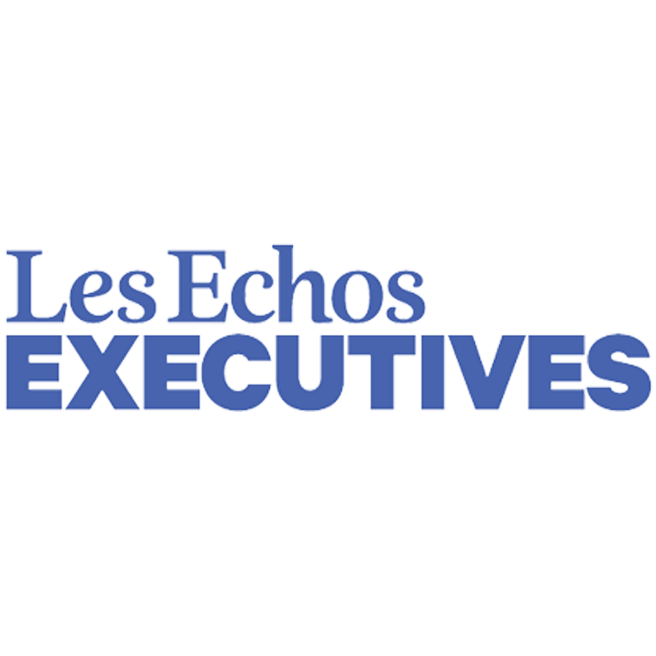 Conseils d'administration : « Repenser le rôle du comité des risques »Valerie Landrieu Le 19/05 à 07:00 Tendance Face à la crise, les conseils d'administration doivent renoncer aux solutions qui ne seraient que des rustines et oser innover, expliquent Pascale Parraud-Apparu et Emeric Lepoutre, associés du cabinet Emeric Lepoutre & Partners. 